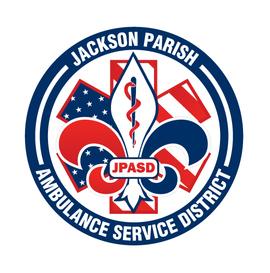 Jackson Parish Ambulance Service District115 Watts StreetJonesboro, LA  71251Office:  (318)-259-2877                                 Fax:  (318)-259-2099jacksonparishambulance@jpasd.com                 Aaron K. Johnson, Jr.                                                            Paula Parkerson,MD                     EMS Director                                                                                                     Medical Director                     Governing Board:  Joe Vail, Allen Lindsay, Alma Williams, Conchita Doyle, Deidre Hollis Meeting Minutes for Regular Scheduled Board Meeting: Thursday, October 13, 2022 @ 12:00 noonPresent: Joe Vail, Deidre Hollis, Alma Williams, Conchita Doyle, Aaron Johnson, Amber Swanner, Michelle BartlettAbsent: Allen LindsayGuests: Kay Caldwell and Robert Woods		Meeting was called to order by Joe Vail. Roll call by Aaron Johnson:  Present: Deidre Hollis, Alma Williams, Conchita Doyle, and Joe Vail. Absent: Allen Lindsay. Guest present: Kay Caldwell and Robert Woods. No comments. Invocation led by Amber Swanner. Pledge of Allegiance led by Deidre Hollis. Motion made by Conchita Doyle and seconded by Alma Williams to approve meeting minutes for Public Meeting in September 2022. All in favor and motion carried. Motion made by Alma Williams and seconded by Deidre Hollis to approve and accept the financials and pay bills for September 2022. All in favor motion carried. Director’s report given by Aaron Johnson. Director’s report includes maintenance report, October schedule, September Training Meeting, Employee Status update, Commissioner of Insurance update, EMR class, UPL Payment, Digital sign on order, EMT class promotions, roof replacement, upcoming meetings. Motion made by Alma Williams and seconded by Conchita Doyle to accept the Director’s report. All in favor motion carried. Old Business. A) Open Bids for the Surplus Equipment. No bids to open. Motion made by Conchita Doyle and seconded by Deidre Hollis to readvertise for bids. All in favor motion carried. New Business. NONE. Motion made by Conchita Doyle and seconded by Alma Williams to adjourn meeting. All in favor motion carried. Next Regular Board Meeting will be held:Thursday, November 10, 2022 @ 12:00 noonThursday, December 8, 2022 @ 12:00 noon                        Aaron Johnson /Secretary-Treasurer@ JPASD – 115 Watts Street – Jonesboro, LA                      Unofficial Minutes